Об утверждении Ведомственного перечня муниципальных услуг (работ), оказываемых (выполняемых) муниципальными бюджетными и казенными учреждениями Алданского района в качестве основных видов деятельности в установленной сфере деятельностиВ целях реализации Федерального закона от 8.05.2010 г. N 83-ФЗ "О внесении изменений в отдельные законодательные акты Российской Федерации в связи с совершенствованием правового положения государственных (муниципальных) учреждений", во исполнение постановления главы МО «Алданский район» от 01.06.2011 года № 58п «Об утверждении Порядка формирования муниципального задания и финансового обеспечения выполнения муниципального задания муниципальными бюджетными и казенными учреждениями муниципального образования «Алданский район», а также п. 2 постановления главы района от 16.03.2012 г.  № 330п «Об утверждении Методических рекомендаций по составлению и утверждению ведомственных перечней муниципальных услуг (работ), оказываемых муниципальными бюджетными и казенными учреждениями Алданского района», постановляю:1. Утвердить прилагаемый Ведомственный перечень муниципальных услуг (работ), оказываемых (выполняемых) муниципальными бюджетными и казенными учреждениями Алданского района в качестве основных видов деятельности в установленной сфере деятельности.2. Обнародовать настоящее постановление в установленном порядке, разместить на официальном сайте муниципального образования «Алданский район», также опубликовать в информационно-аналитической газете «Муниципальный вестник Алданского района». 3. Признать утратившим силу постановление главы муниципального образования «Алданский район»  от 24.08.2012 №1115-п «Об утверждении Ведомственного перечня муниципальных услуг (работ), оказываемых (выполняемых) муниципальными бюджетными и казенными учреждениями Алданского района в качестве основных видов деятельности в установленной сфере деятельности».4. Контроль за исполнением настоящего постановления возложить на заместителя главы администрации муниципального образования «Алданский район» пол экономике и финансам Р.Г.Халиуллина.  5. Настоящее постановление вступает в силу с момента его подписания.Глава  района                                                                                      С.Н.ПоздняковОкель Анастасия Сергеевна35913РЕСПУБЛИКА  САХА (ЯКУТИЯ) АДМИНИСТРАЦИЯ МУНИЦИПАЛЬНОГО  ОБРАЗОВАНИЯ«АЛДАНСКИЙ  РАЙОН»ПОСТАНОВЛЕНИЕ№2379 п от «07»ноября 2013 г.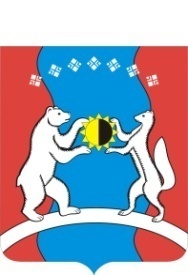 САХА ӨРӨСПҮҮБҮЛҮКЭТЭ«АЛДАН  ОРОЙУОНА»МУНИЦИПАЛЬНАЙТЭРИЛЛИИДЬАһАЛТАТАУУРААХВедомственный перечень муниципальных услуг (работ), оказываемых (выполняемых) муниципальными бюджетными и казенными учреждениями Алданского района в качестве основных видов деятельности в установленной сфере деятельности